Deliberações:Pontos de ação:Status: Pendente (Pen), Em Andamento (And), Cancelada (Can), Concluída (OK)Assinaturas:____________________________________________________________________________________________________________________________________________________________________________________________________________________________________________________________________________________________________________________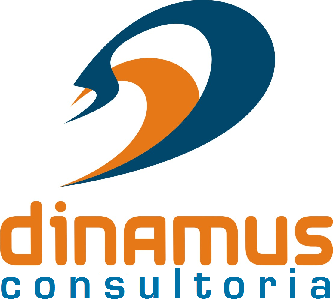 Ata de ReuniãoAta de ReuniãoData:ID:Nome do Projeto:Nome do Projeto:CC:Cliente:Cliente:Objetivo: Objetivo: Objetivo: Objetivo: Presentes: <Empresa – Posição – Nome - Iniciais>Presentes: <Empresa – Posição – Nome - Iniciais>Presentes: <Empresa – Posição – Nome - Iniciais>Presentes: <Empresa – Posição – Nome - Iniciais>Ausentes: <Empresa – Posição – Nome - Iniciais>Ausentes: <Empresa – Posição – Nome - Iniciais>Ausentes: <Empresa – Posição – Nome - Iniciais>Ausentes: <Empresa – Posição – Nome - Iniciais>IDItemResponsável<1><Descrição da deliberação><Iniciais>IDItemDataResponsávelStatus<1><Descrição da ação><data><Iniciais>*